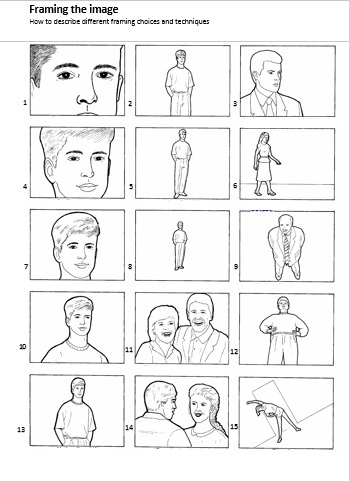 Word BankExtreme Close-Up		Medium Long ShotClose-Up                                	Looking RoomLong Shot                            	High Angle ShotBig Close-Up                                 	Walking RoomVery Long Shot                             	Low Angle ShotTilted Frame                                  	Medium ShotOver the Shoulder                         Medium Close-UpTwo Shot